               Tu  -  TERZA UNIVERSITÀ -  2022/23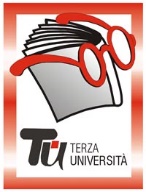                                                                  Bergamo - PRIMA FASECalendario   Modulo  n°15CITTA’, NATURA E PAESAGGIO NELLA STORIA DI BERGAMODocenteNicola EynardGiornoMercoledì  Orario09.30 – 11.45PeriodoDal 28.09.2022 al 30.11.2022SedeLa Porta (€ 40,00)ArgomentoArte e storia (max. 35)PresentazioneIl Verde non solo circonda Bergamo, ma la penetra, la percorre, la arricchisce all’interno. La nostra è una città di giardini, ma anche di parchi, orti, campi, viali alberati, persino boschi. Ripercorriamone la storia e le trasformazioni osservando il rapporto che nel tempo e nello spazio, l’architettura ha costruito con gli elementi naturali, creando quel meraviglioso paesaggio che rende Bergamo unica al Mondo. Gli incontri in aula saranno alternati a visite sul campo con camminate non brevi, ma piacevoli.Tutor128.09.2022 La presenza del Verde in città – Storia di un rapporto virtuoso      Incontro in aula205.10.2022Giardini di ogni tipo, ma non solo – Le tante forme del Verde      Incontro in aula312. 10.2022Giardini e parchi storici in centro cittàRitrovo in Largo Belotti (Chiesa San Bartolomeo). Visita guidata 419. 10.2022Il Verde nei quartieri e nella città contemporanea           Incontro in aula526. 10.2022Da Redona a Monterosso, alla base delle PrealpiRitrovo in Piazza Don Sergio Colombo (Redona). Visita guidata602.11.2022Il Parco dei Colli e i suoi paesaggi                    Incontro in aula709. 11.2022Valmarina e il versante nord dei ColliRitrovo in Sede del Consorzio del Parco dei Colli (via Valmarina). Visita guidata 816. 11.2022La cintura Verde e l’agricoltura periurbana                   Incontro in aula923. 11.2022Grumello del Piano e il Parco Agricolo-ecologicoRitrovo in Piazza Aquileia (Grumello del Piano). Visita guidata 1030. 11.2022Un frammento di paesaggio incantato: la Valle d’AstinoRitrovo in Parcheggio Astino (via Astino). Visita guidata 